Martfű Város Polgármesterétől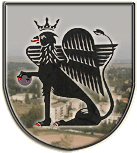 5435 Martfű, Szent István tér 1. Tel: 56/450-222; Fax: 56/450-853E-mail: titkarsag@ph.martfu.huE L Ő T E R J E S Z T É SGonda Istvánné intézményvezető nyugdíjba vonulása miatti felmentéséreMartfű Város Önkormányzata Képviselő-testületének 2018. szeptember 27-i üléséreElőkészítette: Hegedűsné Blaskó Anikó aljegyző Véleményező: Oktatási, Művelődési, Sport, Civil és Egyházi Kapcsolatok Bizottsága                        Pénzügyi, Ügyrendi és Városfejlesztési BizottságDöntéshozatal: egyszerű többség Tárgyalás módja: nyilvános ülésTisztelt Képviselő-testület!Gonda Istvánné, a Játékvár Óvoda és Bölcsőde intézményvezetője 2018. szeptember 12-én kezdeményezte Martfű Város Polgármesteréhez intézett kérelmében a határozatlan idejű közalkalmazotti jogviszonyának öregségi nyugdíj igénybevétele miatti, felmentéssel történő megszüntetését.A kérelmében foglaltak szerint a Jász-Nagykun-Szolnok Megyei Kormányhivatal Nyugdíjbiztosítási Igazgatósága által kiállított JN—07/L100/9586-6/2017. számú, 2018. június 5-én kelt határozata alapján 2019. júniusában fogja megszerezni a nők kedvezményes nyugdíjba vonulásához szükséges 40 év szolgálati időt, melynek alapján a nyugdíjazását 2019. augusztus 1-től kívánja kezdeményezni.Mindezek figyelembevételével kérte a munkáltatót, hogy a közalkalmazotti jogviszonyát 2018. december 1-től kezdődő felmentésével szüntesse meg és a negyven éves közalkalmazotti jogviszonnyal járó jubileumi jutalmat részére a vonatkozó jogszabály alapján fizesse ki.A kérelem és a határozat az előterjesztés mellékletét képezi.A Társadalombiztosítási nyugellátásról szóló 1997. évi LXXXI. törvény (továbbiakban: Tny.) 18. § (2a)-(2d) bekezdései rendelkeznek a 40 év jogosultsági idő alapján a nők kedvezményes öregségi nyugdíja igénybevételének lehetőségéről.A Közalkalmazottak jogállásáról szóló 1992. évi XXXIII. törvény (továbbiakban: Kjt.)  30. § (4) bekezdés alapján a munkáltatónak a közalkalmazotti jogviszonyt felmentéssel meg kell szüntetni, ha a Tny. 18. § (2a) bekezdés a.) pontjában foglalt feltételt legkésőbb a felmentési idő leteltekor teljesítő közalkalmazott kérelmezi. A Kjt. 33. § (1) bekezdése szerint felmentés esetén a felmentési idő 60 nap, mely a (2) bekezdés alapján a közalkalmazotti jogviszonyban töltött idő alapján maximum 8 hónapra meghosszabbodhat. Ugyanezen szakasz (3) bekezdésében foglaltak szerint a munkáltató legalább a felmentési idő felére köteles a közalkalmazottat mentesíteni a munkavégzés alól.Gonda Istvánné közalkalmazotti jogviszonyának kezdete: 1979. július 16., ezért a több mint 39 éves közalkalmazotti jogviszonya alapján a felmentési idő a fenti jogszabályhely figyelembevételével összesen 8 hónap az esetében.  A Kjt. 78. § (1) bekezdése értelmében a 40 év közalkalmazotti jogviszonnyal rendelkező közalkalmazottnak jubileumi jutalom jár, ha a felmentésére a 30. § (4) bekezdése alapján kerül sor és legalább 35 év közalkalmazotti jogviszonnyal rendelkezik, a 40 éves közalkalmazotti jogviszonnyal járó jubileumi jutalmat részére ki kell fizetni. Mindezek alapján javasolom, hogy a Képviselő-testület Gonda Istvánné intézményvezető határozatlan idejű közalkalmazotti jogviszonyát 2018. december 1-től 8 hónap felmentési idő beszámításával 2019. július 31-ével szüntesse meg, valamint 2018. december 1-től 2019. június 24-ig mentesítse a munkavégzési kötelezettség alól. A 2019. évre járó időarányos szabadsága így 2019. június 25-től 2019. július 31-ig kerül kiadásra.Az intézményvezető felmentési ideje alatt a vezetői feladatok ellátását az alábbiak szerinti szabályozás figyelembevételével kell biztosítani:A pedagógusok előmeneteli rendszeréről és a közalkalmazottak jogállásáról szóló 1992. évi XXXIII. törvény köznevelési intézményekben történő végrehajtásáról rendelkező 326/2013. (VIII.30.) Korm. rendelet (továbbiakban: kormányrendelet) 24. § (1) bekezdése alapján ha az intézményvezetői feladatok ellátására szóló megbízás a megbízás határidejének lejárta előtt megszűnt, a köznevelési intézmény vezetésével kapcsolatos feladatok ellátására – nyilvános pályázat kiírása nélkül – a pályázati eljárás eredményes befejezéséig, de legfeljebb egy évig adható megbízás, az intézményvezetői megbízáshoz szükséges feltételekkel rendelkező személynek. Ilyen megbízás hiányában az intézmény vezetésével kapcsolatos feladatokat a szervezeti és működési szabályzatban meghatározott helyettesítés rendjében foglaltak szerint kell ellátni.A kormányrendelet 26. § (1) bekezdése szerint: a nevelési-oktatási intézményben – függetlenül attól, hogy szervezetileg önálló intézményként, vagy intézményegységként, illetve tagintézményként működik – biztosítani kell, hogy az alatt az időszak alatt, amelyben a gyermekek az intézményben tartózkodnak, a vezetői feladatok ellátása ne maradjon ellátatlanul, ennek érdekében:a nevelési-oktatási intézmény vezetője és helyettesei közül legalább egyiküknek, vagyha a nevelési-oktatási intézményben a vezetői megbízással rendelkezők létszáma, illetve a vezetők betegsége, vagy más okból való távolléte nem teszi lehetővé a vezetői feladatok a.) pont szerinti ellátását, a köznevelési intézmény szervezeti és működési szabályzatában meghatározott helyettesítési rendben kijelölt közalkalmazottnak a nevelési-oktatási intézményben kell tartózkodnia, aki ekként felel a nevelési-oktatási intézmény biztonságos működéséért.A Játékvár Óvoda és Bölcsőde intézményvezető-helyettesi feladatait jelenleg is az intézményvezetői megbízáshoz minden szükséges feltétellel rendelkező közalkalmazott látja el, így a fentiekben részletezett jogszabályi rendelkezések figyelembevételével az intézményvezetői feladatokat 2018. december 1-től az eredményes pályázati eljárás lefolytatásáig megfelelő módon lehet biztosítani a szervezeti és működési szabályzatban foglalt helyettesítési rend szerint.Tisztelt Képviselő-testület!Kérem, hogy az előterjesztést megtárgyalni és az alábbi határozati javaslatot elfogadni szíveskedjenek:Határozati javaslat:Martfű Város Önkormányzata Képviselő-testületének…………/2018. (…..) határozataGonda Istvánné intézményvezető nyugdíjba vonulása miatti felmentésérőlMartfű Város Önkormányzatának Képviselő-testülete megtárgyalta a Gonda Istvánné intézményvezető nyugdíjba vonulása miatti felmentéséről szóló előterjesztést és az alábbi határozatot hozta:Martfű Város Önkormányzatának Képviselő-testülete Gonda Istvánné intézményvezető közalkalmazotti jogviszonyát a nők kedvezményes öregségi nyugdíjának igénybevétele miatt 2018. december 1-től 8 hónap felmentési idő beszámításával 2019. július 31. napi hatállyal megszünteti, a munkavégzés alól 2018. december 1-től 2019. június 24-ig mentesíti.Elrendeli Gonda Istvánné intézményvezető részére a 40 éves közalkalmazotti jogviszonyra vonatkozó jubileumi jutalomnak a vonatkozó jogszabályi rendelkezések szerinti kifizetését.A Képviselő-testület tudomásul veszi, hogy a Játékvár Óvoda és Bölcsőde biztonságos működtetése (intézményvezetői feladatainak ellátása) az intézmény szervezeti és működési szabályzata szerinti helyettes útján történik az eredményes pályázati eljárás során kiválasztott intézményvezető megbízásáig. Felelős: Dr. Papp Antal polgármesterErről értesülnek: 1. JNSZ Megyei Kormányhivatal 2. Valamennyi képviselő helyben3. Gonda Istvánné intézményvezető M a r t f ű, 2018. szeptember 13.                                                                                                                              Dr. Papp Antal											polgármesterLátta: Szász Éva jegyző